Открытый урок «Разговоры о важном. Налоговая грамотность».В рамках внеурочной деятельности «Разговоры о важном» 15 декабря в 7 «Б» классе состоялся открытый урок на тему «Налоговая грамотность», который провела классный руководитель Бабина Ю.В.Цели урока:- формирование представления о влиянии налогов на качество жизни каждого гражданина государства;- формирование ценностного отношения к конституционной обязанности гражданина – уплате налогов.Дети узнали, зачем нужно платить налоги, как гражданин страны вносит вклад в благополучие государства и общества, личного благосостояния. О том, что общим трудом мы создаем государство и хотим его сохранять и развивать, поэтому необходимо бережно относиться к тому, что нас окружает.Урок проходил в форме познавательной беседы с выполнением заданий по группам, использованием видеоматериалов, игровых элементов.Дети с интересом принимали участие, вели диалог с учителем и высказывали свое мнение. В конце урока Вольф Андрей поделился своими впечатлениями, что узнал, что запомнилось больше всего, какое видео произвело впечатление.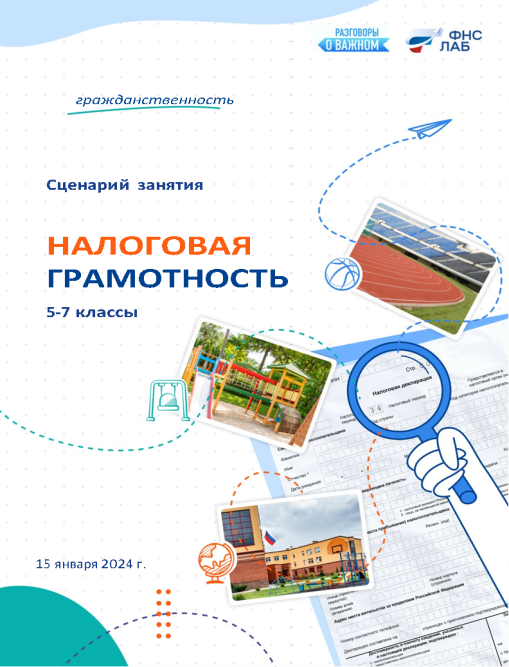 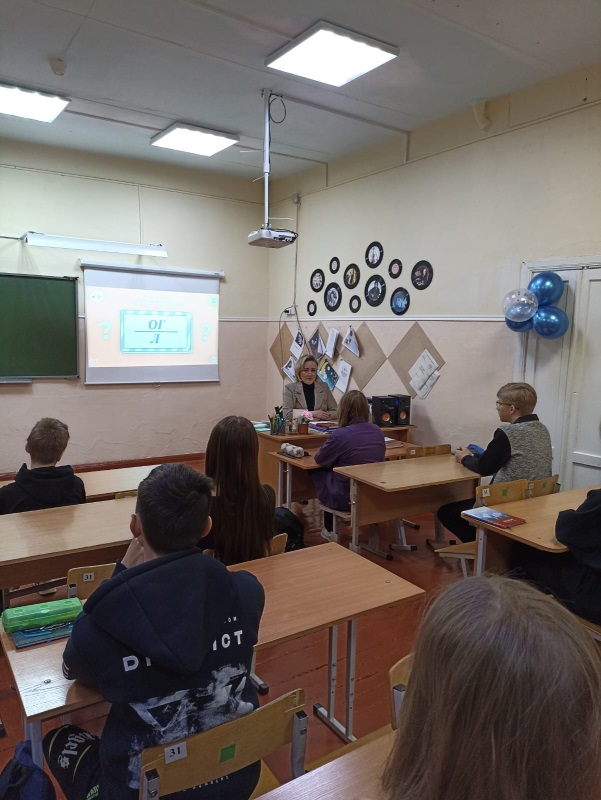 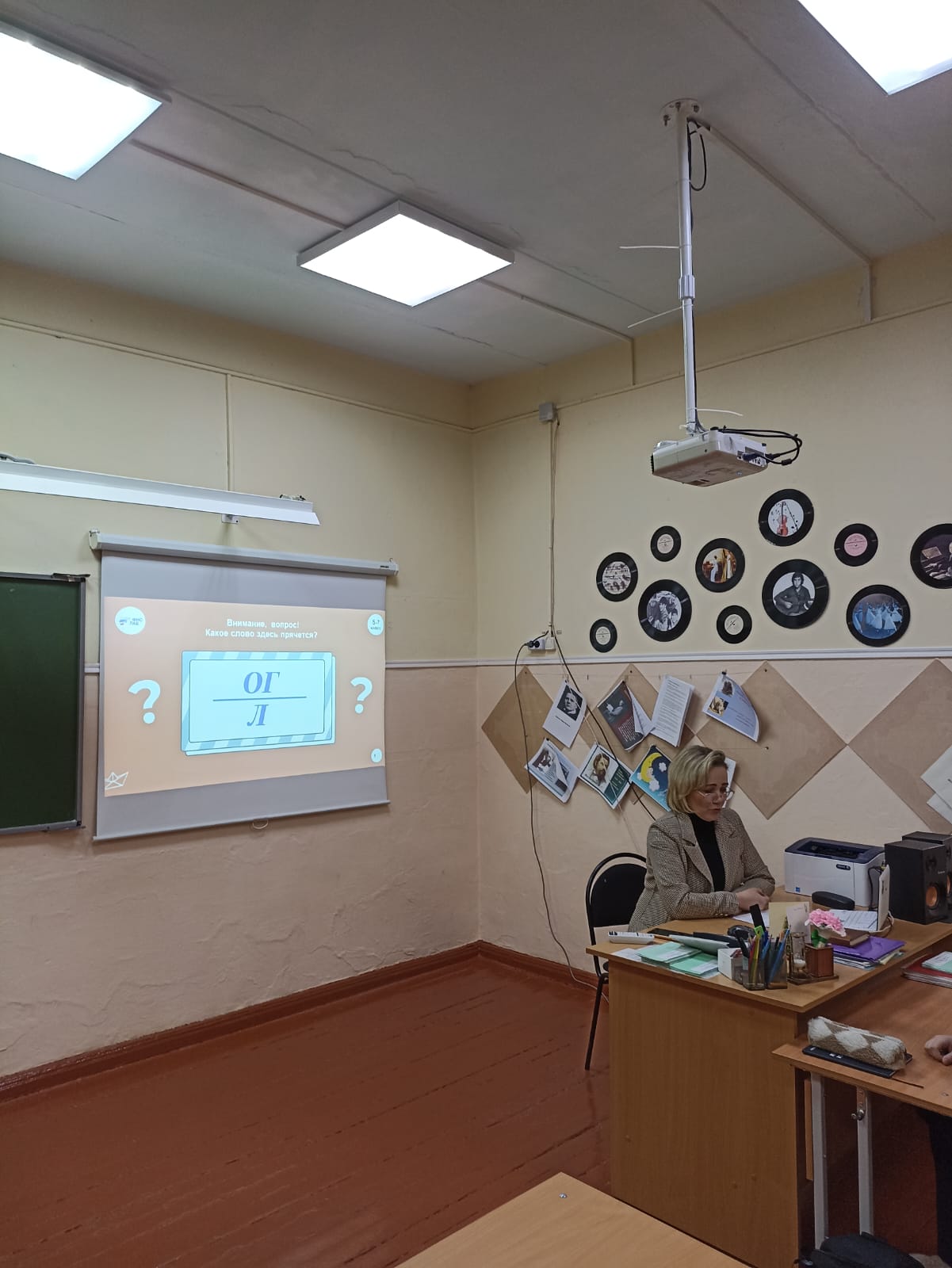 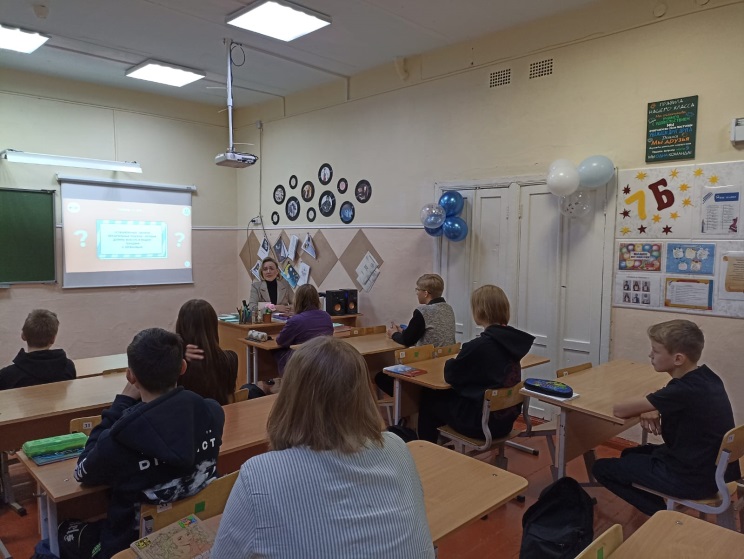 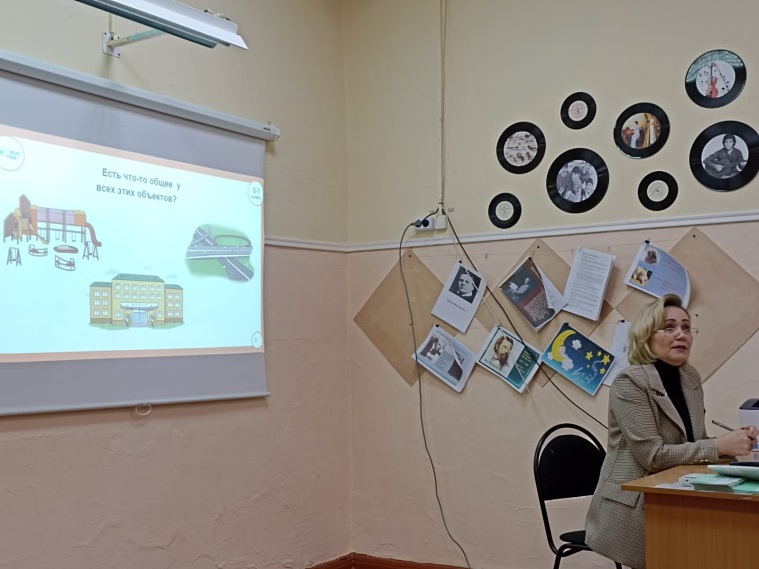 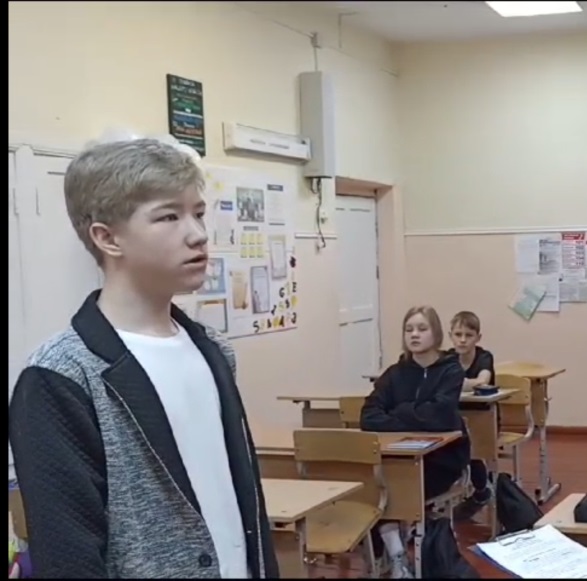 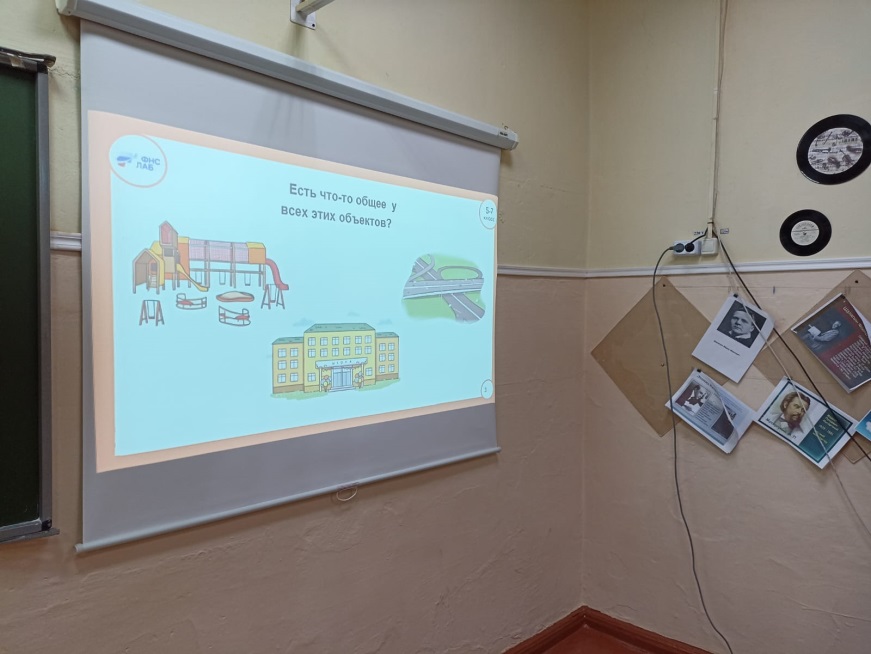 